Cat Terminology and BreedsTerminology:Tom Cat-an unaltered  male domestic cat	Queen-an unaltered femaleKitten-juvenile cat			Feral-wild cat/cat that is not containedBreeds:AbyssinianAmerican Curl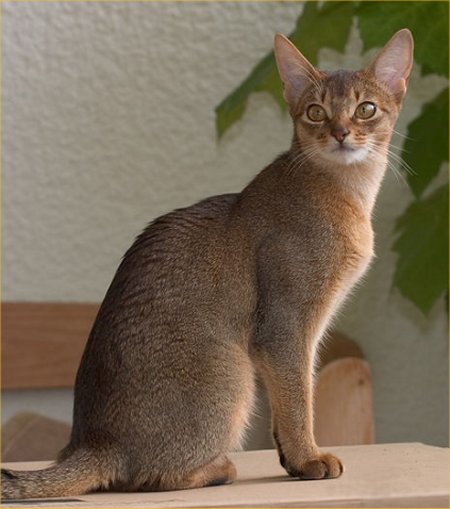 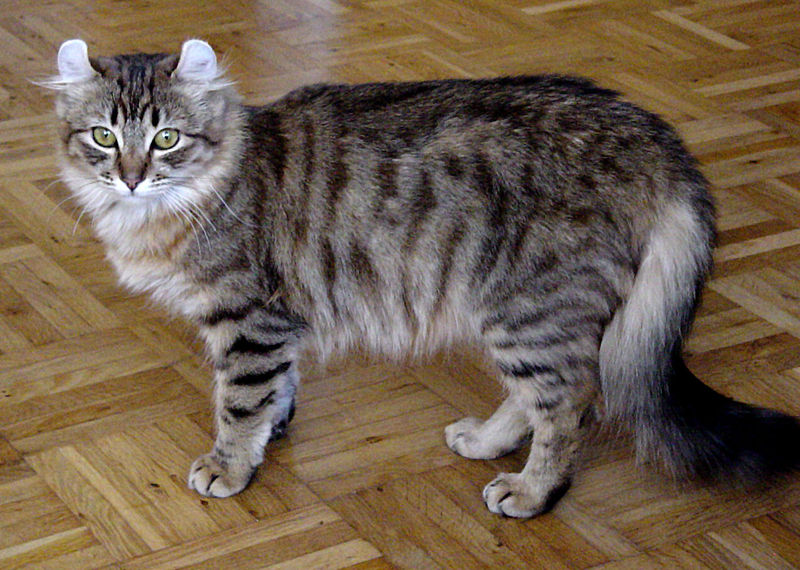 BalineseBirman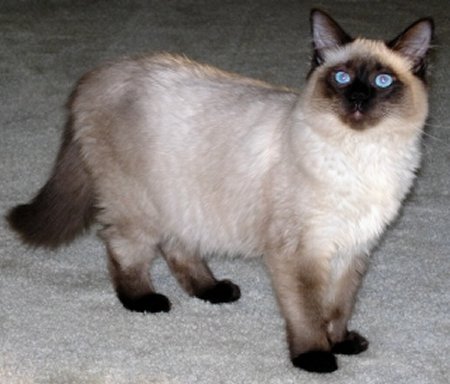 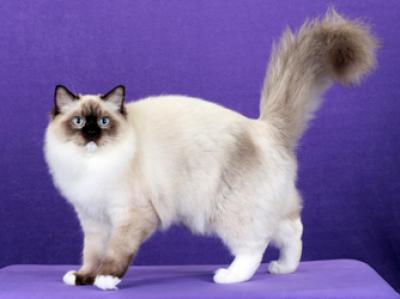 BurmeseColorpoint Shorthair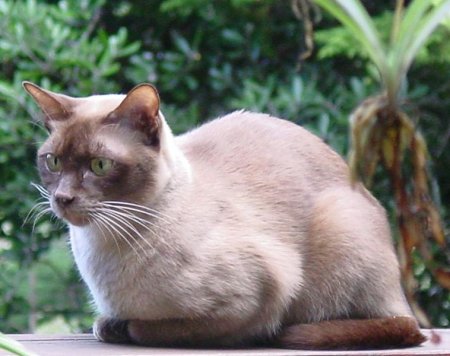 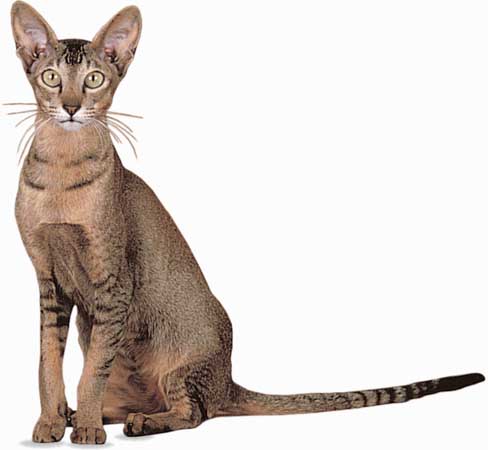 Cornish RexDevon Rex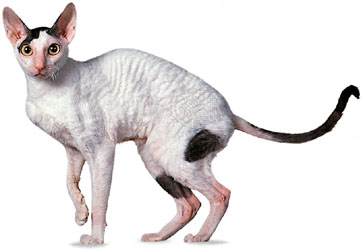 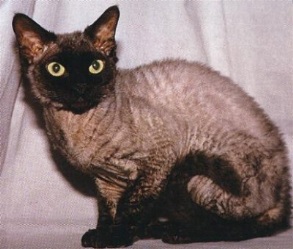 Domestic LonghairDomestic Shorthair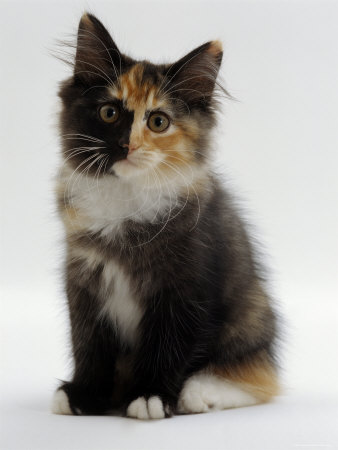 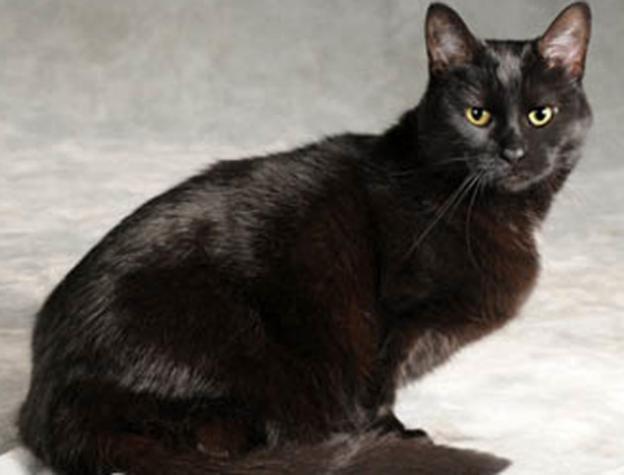 Egyptian MauExotic Shorthair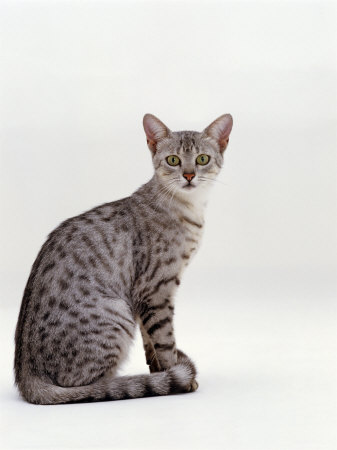 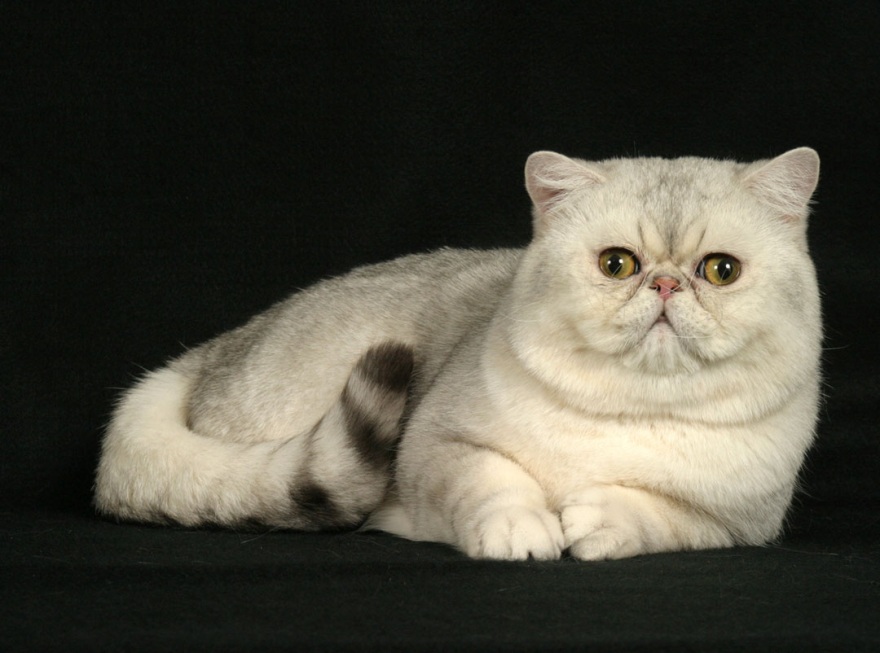 Havana BrownMaine Coon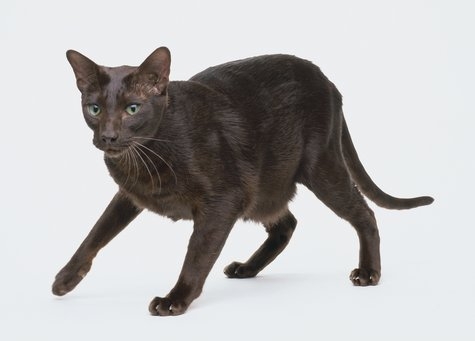 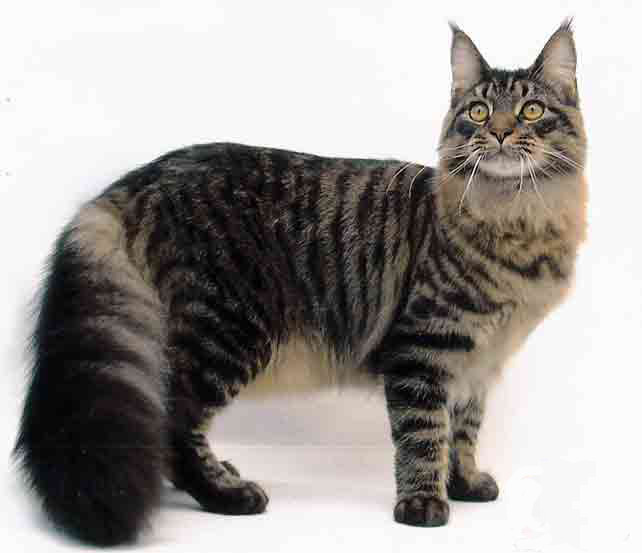 ManxPersian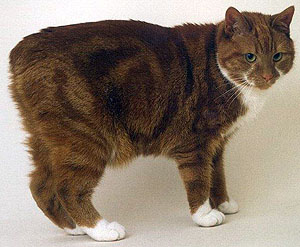 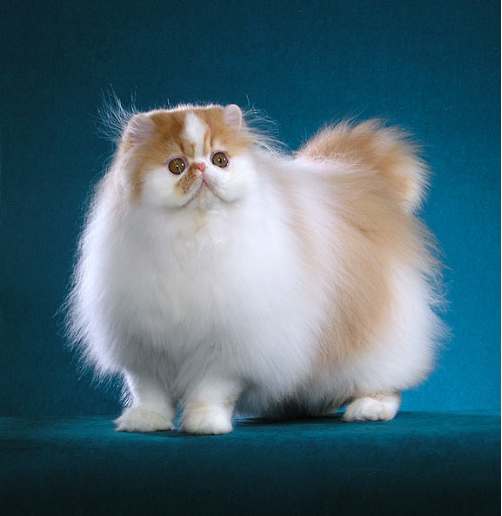 Persian HimalayanRussian Blue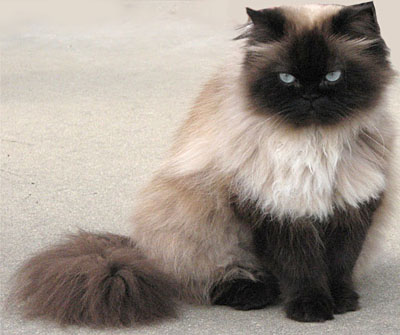 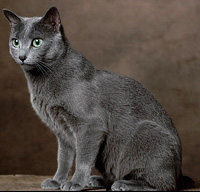 Scottish FoldSelkirk Rex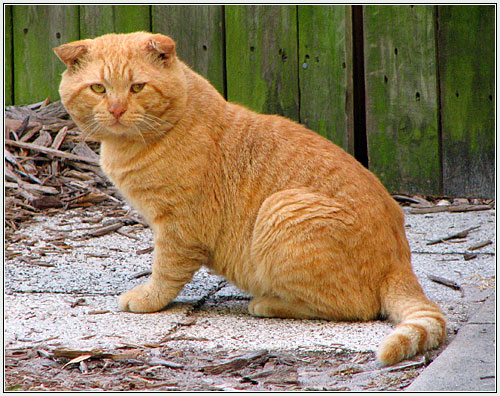 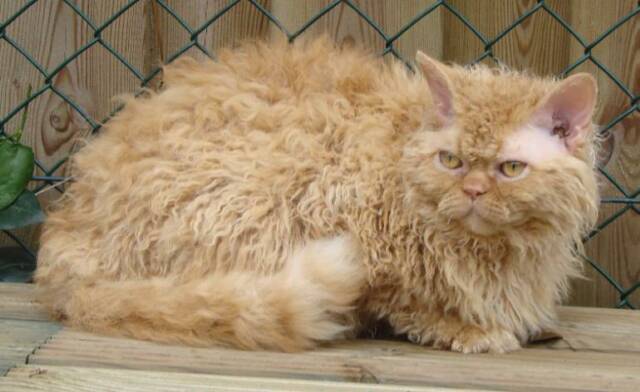 SiameseSomali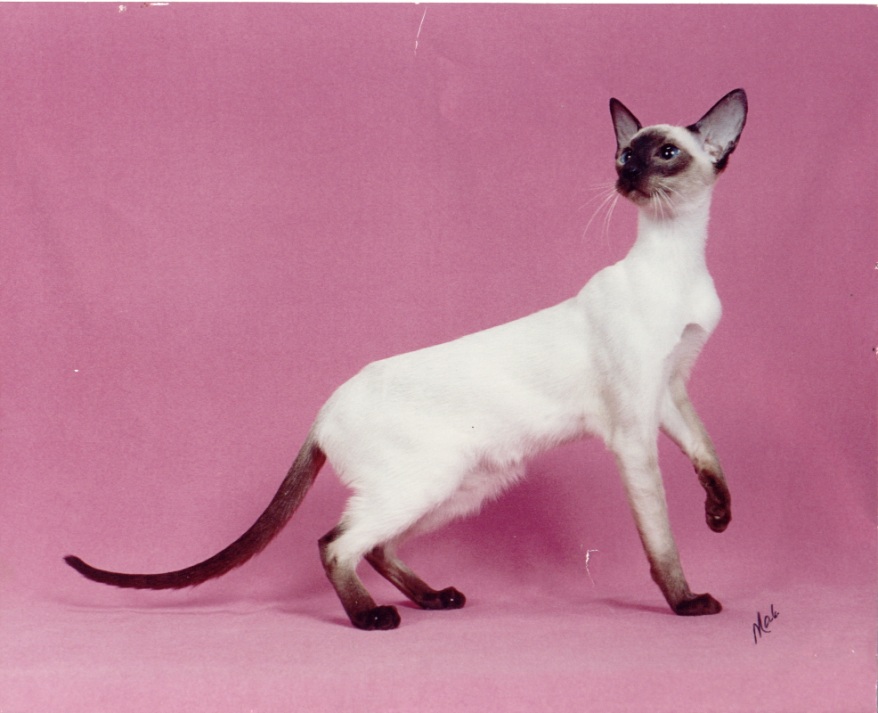 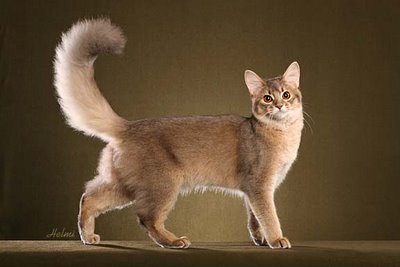 